Page 1 of 2Recreational Team Numbers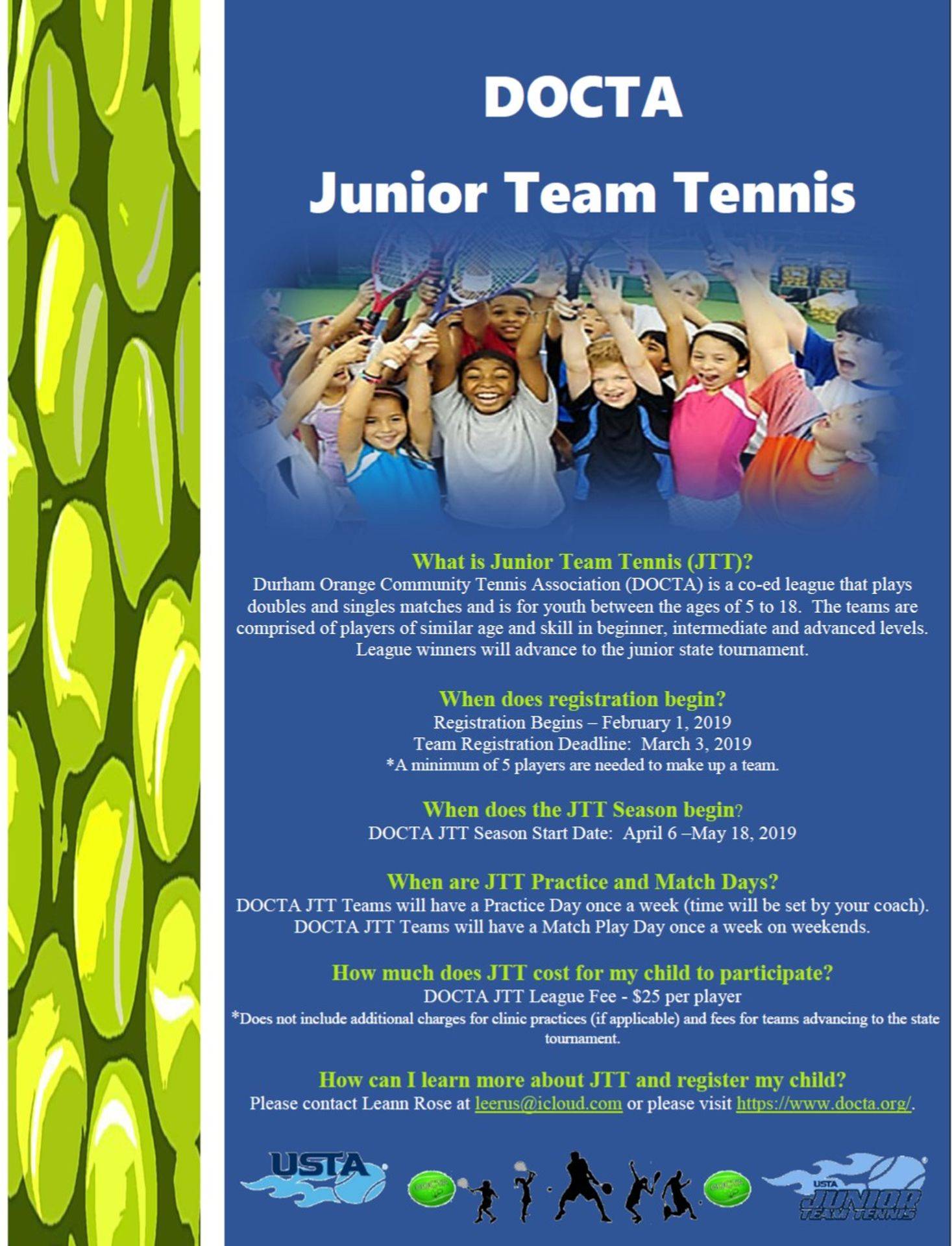 Page 2 of 2Recreational Team Numbers(playing out of public tennis courts)Please register according to your age group or one level up.8 beginner DOCTA Smashers703937451110&U DOCTA Ace Magic703937451512&U DOCTA Court Wizards703937451614 &U DOCTA Court Control703937452318&U DOCTA Sonic Smashers7039374524